 Обединените нации и целите на хилядолетието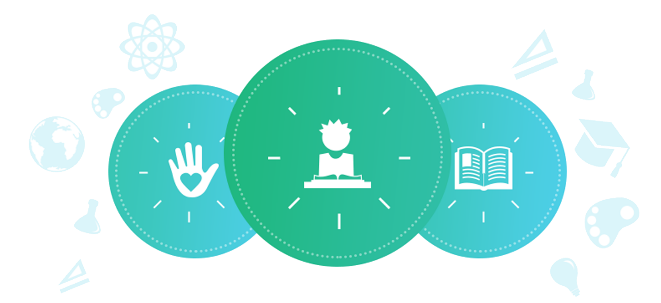 Клас: 12тиУчениците научават за свързаните с мира благотворителни действия, насочени към решаване на проблеми между нациите след Втората световна война. Те също че се запознаят с целите на хилядолетието.Продължителност: три занятия от 40 минутиЦели: Учениците:Да получат знания за работата на Организацията на обединените нации и прилежащите към нея организации. Да се запознаят с благотворителните дейности на Обединените нации.Материали: Приложение 1: Преглед на Обединените нации Достъп до интернет с цел проучване на НПО Приложение 2: Работен лист с информация за ООНПредварителна подготовка:Бихте могли да се свържете с представител на Обединените нации в България, или на прилежащите й организации и да поканите някой, който да дойде в час и да поговори с децата за организацията, историята и и целите на хилядолетието.Инструкции: Напишете в началото на урока следните факти свързани с Втората световна война на дъската и помолете учениците да ги прочетат и да отговорят на въпроса по-долу:  През Втората световна война са загинали 60 милиона души. Всеки десети съветски гражданин е загубил живота си във войната (общо 7,5 млн. са загиналите в Съветския съюз) 2 500 американски граждани са били убити в Пърл Харбър, а загиналите са общо 3,5 млн. 250 000 души са жертвите от атомната бомба в Хирошима. Предвид цялото това страдание хората по света са искали да избегнат друг конфликт. Според вас кой е най-добрият начин, по който народите по света могат да поддържат мира?Запишете отговорите на учениците на дъската и дискутирайте с тях,  оценявайки всеки от отговорите. Насочете дискусията към мисията на Организацията на обединените нации. Покажете на дъската или на картинка логото на Обединените нации и обсъдете  символиката на цвета и съставните му части. Разкажете на учениците повече за организацията. Разкажете за целите на хилядолетието и различните комисии и агенции в рамките на организацията.  Тук ако имате гост, той може да поеме тази роля, но ако нямате възможност да имате гост, можете да се възползвате от материали предоставен в приложение. Дайте да децата за домашно да попълнят индивидуално работния лист предоставен в приложенията, като предварително проучат информацията, която им трябва. За следващото занятие, напишете следните дефиниции на дъската:общото благо – гражданите работят заедно за благото на всички; парламентът прави закони, които са добри за всички.  благотворителност – активно усилие за повишаване на благосъстоянието на хората. неправителствена организация (НПО) –  работи в полза на обществото и различни каузи, подпомага и развива различни обществени групи, не формира печалба, а инвестира в собствена дейност и развитиеОбсъжда се с учениците защо филантропията помага за общото благо и как комисиите и агенциите на Обединените нации действат като международни дарители (УНИЦЕФ и др). Разделете учениците по групи и им дайте задание да проучат различните благотворителни инициативи и проекти в рамките на различните агенции и комисии на ООН и да напишат представяне или презентация. Оставете групите да довършат проучването си и презентациите си за домашно. Представянето им трябва да включва: Описание на благотворителните дейности на НПО-то; Ясна формулировка на проблема, по който работи;Ясно представяне на позицията и дейностите на ООН.По време на третото занятие, нека всяка група да представи проучването си в рамките на 5-10 минути максимум.Библиографияwww.un.org/cyberschoolbus http://www.un.org/http://www.unesco.org/ПОСООН, Програма на ООН за околната среда: http://www.unep.org/ ПРООН, Програма на ООН за развитие: http://www.undp.org/УНИЦЕФ,  Детският фонд на Обединените нации работи за правата на децата, тяхното оцеляване, развитие и закрила под насоките на Конвенцията за правата на детето: http://www.unicef.org/ВКООНПЧ, Службата на Върховния комисар на ООН за правата на човека защитава и насърчава човешките права за всички:  http://www.unhchr.ch/Цели на хилядолетието: http://cwsp.bg/upload/docs/MDG_presentation.pdf http://devedu.eu/globaleducation/, Цел 2 и 3 – свързани с образованието  Приложение 1 Преглед на Организацията на Обединените нацииИмето „Обединени нации“, дадено от президента на Съединените американски щати - Франклин Д. Рузвелт, е използвано за първи път в „Декларацията на Съединените щати“ на 1 януари 1942 г. по време на Втората световна война, когато представители на 26 държави заявяват ангажимента на правителствата си да продължат да се борят заедно срещу силите от Тристранния пакт.  Първоначално държавите създават международни организации с цел сътрудничество по конкретни въпроси. През 1865 г. е създаден Международният телекомуникационен съюз, а през 1874 – Световният пощенски съюз. Понастоящем и двете организации са агенции на ООН. 
През 1899 г. в Хага се провежда Международна мирна конференция, чиято цел е разработването на инструменти за мирно решаване на кризи, предотвратяване на войни и въвеждане на правила за военното дело. На нея се приема Конвенция за мирно уреждане на международни спорове и се създава Постоянен арбитражен съд, който започва да функционира през 1902 г. Предшественикът на Обединените нации е Лигата на народите – организация, замислена при сходни обстоятелства през Първата световна война и създадена през 1919 г. по силата на Версайския договор за „насърчаване на международното сътрудничество и за постигане на мир и сигурност“. Международната организация на труда също е създадена по силата на Версайския договор като агенция към Лигата. Лигата на народите преустановява дейността си, след като не съумява да предотврати избухването на Втората световна война.  
През 1945 г. представители на 50 страни се срещат в Сан Франциско на Конференция на Обединените нации, за да съставят Устава на ООН. Разискванията на делегатите се водят на базата на предложения, изготвени от представителите на Китай, Съветския съюз и Съединените щати в Дъмбъртън Оукс през август-октомври 1944 г. На 26 юни 1945 г. представителите на 50-те държави подписват Устава. Полша, която няма представител на Конференцията, го подписва по-късно и става една от първите 51 държави членки. Организацията на Обединените нации започва да съществува официално на 24 октомври 1945 г., когато Уставът е ратифициран от Китай, Франция, Съветския съюз, Обединеното кралство и Съединените щати и от повечето от другите държави, които са го подписали. Всяка година на 24 октомври се отбелязва Денят на Обединените нации. Извадката е от: Основни факти за Обединените нации (Extracted from: Basic Facts About the United Nations 2000, Sales No. E.00.I.21).Организация на Обединените нацииПървичната вземаща решения организация, в която са представени 189 държави, се нарича Общо събрание. В Съвета за сигурност се поставят на обсъждане и гласуване особено важни въпроси от дневния ред на Обединените нации. Той е упълномощен със задачата да опазва световния мир и може да гласува предприемането на действия срещу държава, която е член, и такава, която не е член, с цел опазване на мира и защита срещу заплахи за човешкия живот. Едно от най-скорошните действия бе насочено към защита на кюрдското население в източен Ирак. Съветът за сигурност има пет постоянни члена: Съединените щати, Русия, Обединеното кралство, Франция и Китай. Задължително е пълно мнозинство на петте постоянни членове при вземането на решение за действие като изпращането на екипи за проверка в Ирак. Другите членове на Съвета за сигурност се избират за срок от две години. Има няколко основни структури като Икономическият и социален съвет, който е създал регионални комитети за Африка, Азия, Европа, Латинска Америка и Карибите, Азия и тихоокеанския регион и западна Азия. Съществуват  Съветът за попечителство, Службата на Генералния секретар, наричана Секретариат, и Международният съд на ООН. Комисиите и комитетите, чието предназначение е да спомагат за подобряване на живота на хората по целия свят, функционират като организации с благотворителна цел. Вероятно познавате УНИЦЕФ, Детския фонд на Обединените нации. УНИЦЕФ помага за осъществяването на програми за развитие на децата, образование и обучение на младежи по целия свят.  Ето и някои, освен УНИЦЕФ  от най-важните структури на ООН: • Службата на Върховния комисар на Обединените нации за бежанците, която работи за закрилата на бежанците, избягали от родните си страни заради суша, глад, етническа нетърпимост и война. Тази служба е водила битки за преодоляване на опустошенията от глада в Африка, за осигуряване на храна и подслон на хората, които бягат от война, и на жертвите на природни бедствия. • Комисията по правата на човека е съставила Всеобщата декларация за правата на човека, в която са уредени въпроси, свързани с геноцида, етническата дискриминация и сплашването и половите предразсъдъци по отношение на половете. Неотдавна бе постигнат успех в това отношение в Хаити, Ел Салвадор, Сирия и Индонезия. • Организацията на Обединените нации за образование, наука и култура е създадена през 1947 г. на основата на дълбокото убеждение, че посредством мирното използване на науката и технологиите и културното сътрудничество народите могат да постигнат мир. Има множество други важни агенции на Обединените нации. В резултат от проучването си несъмнено ще установите, че от основаването си Обединените нации са спомагали за установяване на мир и за засилване на икономическото развитие по целия свят.Приложение 2	Логото на Обединените нации изобразява света, поместен в „маслинените клончета на мира“. 1. Какви са целите на ООН?а. 	б. в. г. 2. Какви са принципите на ООН? a. б. в. г. 3. Защо е създадена Лигата на нациите? 4. Какви са двете причини, поради които Лигата на нациите не успява? 5. Кои са държавите в Съвета за сигурност и защо са избрани като негови членове? 6. Каква среща на върха се провежда в Рио де Жанейро през 1992 г. и какви са резултатите от срещата? 7. Какво са неправителствените организации и как ООН съдейства за специфични проблеми, по които работят? Кратък структуриран отговор: най-малко четири абзаца. Един абзац е въведение, в два-три се излагат двата ви проблема и четвъртият е заключение.  Посочете данни в подкрепа на два проблема, за чието решаване би трябвало да работи ООН